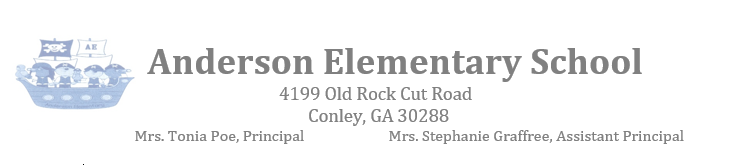 Formulario de sugerencias sobre el convenio entre la escuela y los padres  ¿Qué es un convenio entre la escuela y los padres? El convenio entre la escuela y los padres es un acuerdo que los padres, estudiantes y maestros desarrollan juntos. El cual explica cómo los padres y maestros colaborarán en conjunto para asegurarse que todos los estudiantes reciban el apoyo individual que necesitan para lograr y superar los estándares de nivel de grado. Durante este año escolar se llevaron a cabo tres (3) reuniones para que los padres aporten sus opiniones. Sin embargo, seguimos necesitando sus opiniones. Este año la escuela Anderson se enfocará en el área de lectura en base a los datos del examen Georgia Milestones.   Comunicación acerca del aprendizaje de los estudiantes ¿Cuál es la mejor manera que el maestro le comunique acerca del progreso de su hijo en lectura? ______________________________________________________________________________________________________________En el salón de clase y en casa ¿Qué actividades le gustaría hacer en casa y que podrían ser enviadas a casa por el maestro de su hijo?______________________________________________________________________________________________________________________________________________________________________________________________________________________________________________________________________________________________________________________________________________________ ¿Está de acuerdo que el convenio entre la escuela y los padres debe enfocarse en incrementar las puntuaciones en lectura del Georgia Milestones? Sí____ No____ Por favor, comparta cualquier otro comentario o sugerencia acerca del convenio entre la escuela y los padres. ______________________________________________________________________________________________________________________________________________________________________________________________________________________________________________________________________________________________________________________________________________________Nombre: ____________________________________________ Firma: _________________________________________ Fecha: _____________________________________________ ¡Gracias por su tiempo y opinión!